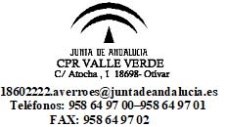 ÁREA: EDUCACIÓN RELIGIOSA ESCOLARÁREA: EDUCACIÓN RELIGIOSA ESCOLARINSTRUMENTOSINSTRUMENTOSINSTRUMENTOSINSTRUMENTOSINSTRUMENTOSINSTRUMENTOSTEMPORALIZACIÓNTEMPORALIZACIÓNTEMPORALIZACIÓNTEMPORALIZACIÓNTEMPORALIZACIÓNTEMPORALIZACIÓNCICLO Y CURSO: 2ºCICLOS, 4º PRIMARIA.CICLO Y CURSO: 2ºCICLOS, 4º PRIMARIA.INSTRUMENTOSINSTRUMENTOSINSTRUMENTOSINSTRUMENTOSINSTRUMENTOSINSTRUMENTOS1ºTRIM.1ºTRIM.2ºTRIM.2ºTRIM.3ºTRIM.3ºTRIM.CRITERIOS DEEVALUACIÓNINDICADORES% CUADERNO% T. COOPERATIVO% EXP. ORAL% OBS. DIRECTA% ACTITUD EN CLASE% PRUEBA ORALUDI 1UDI 2UDI 3UDI 4UDI 5UDI 61.1.Descubrir en los relatos de las religiones antiguas la experiencia de pecado humano.1.1.1. Localiza y describe situaciones de pecado descubiertas en los relatos de las religiones antiguas.XXXXXXX1.1.Descubrir en los relatos de las religiones antiguas la experiencia de pecado humano.1.1.2. Califica el tipo de pecado en situaciones de su entorno y las compara con las encontradas en los relatos de las religiones antiguas.XXXXX1.2. Identificar la  necesidad del perdón para ser feliz.1.2.1. Recuerda y acepta situaciones personales o sociales que necesitan de perdón.XXXXXXXX2.1. Identificar el origen del pecado en antiguos relatos bíblicos.2.1.1. Ubica en el relato las frases que expresan la falta de colaboración en la tarea de Dios y el rechazo de la amistad con Él, y las aplica a situaciones actuales.XXXXX2.1. Identificar el origen del pecado en antiguos relatos bíblicos.2.1.2. Recuerda y narra acontecimientos actuales en los que se ha rechazado la amistad con Dios.XXXX2.2. Conocer las características del perdón de Dios.2.2.1. Descubre y enumera las características del perdón de Dios en algunos relatos bíblicos.XXXXXX2.3. Memorizar momento s de la historia de David en los que abusa de la misión encomendada por Dios.2.3.1. Identifica y describe comportamientos de la vida del rey David que se oponen a la voluntad de Dios.XXXXX2.4. Descubrir y valorar la razón por la que David siente la necesidad de redención2.4.1. Compara la actitud de David con situaciones personales en las que ha sentido la necesidad de ser perdonado.XXXXXX2.4. Descubrir y valorar la razón por la que David siente la necesidad de redención2.4.2. Reconoce y expresa artísticamente escenas de la historia de David en las que Dios le perdona. XXXX2.4. Descubrir y valorar la razón por la que David siente la necesidad de redención2.4.3. Muestra respeto por las intervenciones de sus compañeros.XXXXXXXX2.5. Aprender y recordar historias bíblicas en las que Dios promete el Mesías.2.5.1. Reconstruye y memoriza escenas bíblicas donde Dios hace la promesa del Mesías.XXXXX3.1. Comprender el significado de algunas parábolas del perdón.3.1.1. Analiza, comenta y crea relatos donde actualiza las parábolas del hijo pródigo y del fariseo y el publicano.XXXXXXX3.2. Memorizar algunas de las acciones donde Jesús concede el perdón.3.2.1. Visualiza, en obras de arte, escenas de perdón y las explica.XXXX3.3. Reconocer la iniciativa de Jesús por los más necesitados y los enfermos.3.3.1. Busca, subraya y comenta rasgos de la preferencia de Jesús por los más necesitados y los enfermos, en los textos evangélicos.XXXXXX3.4. Comprender y apreciar que, en su pasión y muerte, Jesús está cumpliendo la voluntad del Padre.3.4.1. Secuencia ordenadamente escenas de la Historia de la Pasión e identifica las palabras de Jesús que expresan su relación con el Padre.XXXXXX3.4. Comprender y apreciar que, en su pasión y muerte, Jesús está cumpliendo la voluntad del Padre.3.4.2. Distingue y explica frases del relato de la oración del Huerto de los Olivos que expresan la obediencia de Jesús al Padre.XXXXX4.1. Explicar que a través del sacramento de la reconciliación DIOS concede el perdón.4.1.1. conoce y explica las condiciones para acoger el perdón de Dios.XXXXXXX4.1. Explicar que a través del sacramento de la reconciliación DIOS concede el perdón.4.1.2. Describe los pasos de la celebración del sacramento del Perdón. XXXXXX4.2. Diferenciar signos y momentos de la celebración eucarística.4.2.1. Vincula símbolos, significados y momentos en la celebración eucarística. XXXXXXX4.3. Conocer rasgos de la Cuaresma como tiempo penitencial.4.3.1. Investiga y presenta con diversos recursos obras e instituciones de la Iglesia de carácter penitencial.XXXXX